ПРИКАЗминистерства здравоохранения Самарской областиот 23.03.2015 № 437«О распределении государственных учреждений здравоохранения Самарской области, подведомственных министерству здравоохранения Самарской области, по уровням в зависимости от видов оказываемой медицинской помощи»В соответствии с приказом Министерства здравоохранения Российской Федерации от 06.08.2013 № 529н «Об утверждении номенклатуры медицинских организаций», Положением о министерстве здравоохранения Самарской области, утвержденным постановлением Правительства Самарской области от 22.06.2012 № 290, в целях совершенствования организации оказания медицинской помощи в государственных учреждениях здравоохранения Самарской области и повышения эффективности здравоохранения путем создания трехуровневой системы оказания медицинской помощи ПРИКАЗЫВАЮ:1. Утвердить прилагаемое распределение государственных учреждений здравоохранения Самарской области, подведомственных министерству здравоохранения Самарской области, по уровням в зависимости от видов оказываемой медицинской помощи.2. Рекомендовать комиссии по разработке территориальной программы обязательного медицинского страхования при формировании заданий государственным учреждениям здравоохранения Самарской области учитывать распределение учреждений по уровням, утвержденное настоящим приказом.3. Контроль за исполнением настоящего приказа оставляю за собой.УТВЕРЖДЕНОприказом министерства здравоохранения Самарской областиот 23.03.2015 № 437Распределение государственных учреждений здравоохранения Самарской области, подведомственных министерству здравоохранения Самарской области, по уровням в зависимости от видов оказываемой медицинской помощиМинистр Атылина 332-93-79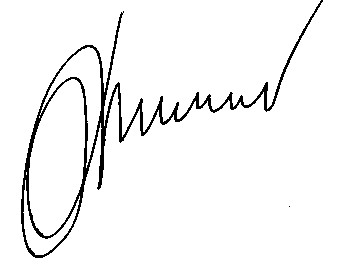 Г. Н. Гридасов№п/пКод организации по справочнику организаций сферы здравоохраненияКод организации по справочнику организаций сферы здравоохраненияНаименование медицинской организации1-й уровеньГосударственные учреждения здравоохранения Самарской области, подведомственные министерству здравоохранения Самарской области, оказывающие преимущественно первичную медико-санитарную помощь, в том числе первичную специализированную медико-санитарную помощь, а также специализированную медицинскую помощь, скорую медицинскую помощь1-й уровеньГосударственные учреждения здравоохранения Самарской области, подведомственные министерству здравоохранения Самарской области, оказывающие преимущественно первичную медико-санитарную помощь, в том числе первичную специализированную медико-санитарную помощь, а также специализированную медицинскую помощь, скорую медицинскую помощь1-й уровеньГосударственные учреждения здравоохранения Самарской области, подведомственные министерству здравоохранения Самарской области, оказывающие преимущественно первичную медико-санитарную помощь, в том числе первичную специализированную медико-санитарную помощь, а также специализированную медицинскую помощь, скорую медицинскую помощь1-й уровеньГосударственные учреждения здравоохранения Самарской области, подведомственные министерству здравоохранения Самарской области, оказывающие преимущественно первичную медико-санитарную помощь, в том числе первичную специализированную медико-санитарную помощь, а также специализированную медицинскую помощь, скорую медицинскую помощь1. Лечебно-профилактические медицинские организации1. Лечебно-профилактические медицинские организации1. Лечебно-профилактические медицинские организации1. Лечебно-профилактические медицинские организации1.1. Больницы1.1. Больницы1.1. Больницы1.1. БольницыЦентральные районные больницыЦентральные районные больницыЦентральные районные больницыЦентральные районные больницы11202Государственное бюджетное учреждение здравоохранения Самарской области «Безенчукская центральная районная больница»22302Государственное бюджетное учреждение здравоохранения Самарской области «Богатовская центральная районная больница»33402Государственное бюджетное учреждение здравоохранения Самарской области «Большеглушицкая центральная районная больница»44502Государственное бюджетное учреждение здравоохранения Самарской области «Большечерниговская центральная районная больница»55602Государственное бюджетное учреждение здравоохранения Самарской области «Борская центральная районная больница»66701Государственное бюджетное учреждение здравоохранения Самарской области «Волжская центральная районная больница»772702Государственное бюджетное учреждение здравоохранения Самарской области «Елховская центральная районная больница»88802Государственное бюджетное учреждение здравоохранения Самарской области «Исаклинская центральная районная больница»992602Государственное бюджетное учреждение здравоохранения Самарской области «Камышлинская центральная районная больница»10101002Государственное бюджетное учреждение здравоохранения Самарской области «Кошкинская центральная районная больница»11111102Государственное бюджетное учреждение здравоохранения Самарской области «Красноармейская центральная районная больница»12121402Государственное бюджетное учреждение здравоохранения Самарской области «Клявлинская центральная районная больница»13131502Государственное бюджетное учреждение здравоохранения Самарской области «Нефтегорская центральная районная больница»14141602Государственное бюджетное учреждение здравоохранения Самарской области «Пестравская центральная районная больница»15151802Государственное бюджетное учреждение здравоохранения Самарской области «Приволжская центральная районная больница»16162002Государственное бюджетное учреждение здравоохранения Самарской области «Ставропольская центральная районная больница»17172102Государственное бюджетное учреждение здравоохранения Самарской области «Сызранская центральная районная больница»18182302Государственное бюджетное учреждение здравоохранения Самарской области «Хворостянская центральная районная больница»19192202Государственное бюджетное учреждение здравоохранения Самарской области «Челно-Вершинская центральная районная больница»20202402Государственное бюджетное учреждение здравоохранения Самарской области «Шенталинская центральная районная больница»21212502Государственное бюджетное учреждение здравоохранения Самарской области «Шигонская центральная районная больница»Центральные городские больницыЦентральные городские больницыЦентральные городские больницыЦентральные городские больницы22223202Государственное бюджетное учреждение здравоохранения Самарской области «Октябрьская центральная городская больница»1.11. Диспансеры1.11. Диспансеры1.11. Диспансеры1.11. Диспансеры23234051Государственное бюджетное учреждение здравоохранения Самарской области «Тольяттинский врачебно-физкультурный диспансер»1.13. Поликлиники1.13. Поликлиники1.13. Поликлиники1.13. Поликлиники24244026Государственное бюджетное учреждение здравоохранения Самарской области «Тольяттинская городская поликлиника № 1»25254098Государственное бюджетное учреждение здравоохранения Самарской области «Тольяттинская городская поликлиника № 2»26264043Государственное бюджетное учреждение здравоохранения Самарской области «Тольяттинская городская клиническая поликлиника № 3»27274099Государственное бюджетное учреждение здравоохранения Самарской области «Тольяттинская городская поликлиника № 4»28285721Государственное бюджетное учреждение здравоохранения Самарской области «Самарская городская поликлиника № 1 Промышленного района»29295501Государственное бюджетное учреждение здравоохранения Самарской области «Самарская городская поликлиника № 3»30305201Государственное бюджетное учреждение здравоохранения Самарской области «Самарская городская поликлиника № 4 Кировского района»31315716Государственное бюджетное учреждение здравоохранения Самарской области «Самарская городская поликлиника № 6 Промышленного района»32325601Государственное бюджетное учреждение здравоохранения Самарской области «Самарская городская поликлиника № 9 Октябрьского района»33335903Государственное бюджетное учреждение здравоохранения Самарской области «Самарская городская поликлиника № 10 Советского района»34345113Государственное бюджетное учреждение здравоохранения Самарской области «Самарская городская поликлиника № 13 Железнодорожного района»35355702Государственное бюджетное учреждение здравоохранения Самарской области «Самарская городская консультативно-диагностическая поликлиника № 14»36365715Государственное бюджетное учреждение здравоохранения Самарской области «Самарская городская клиническая поликлиника № 15 Промышленного района»37373422Государственное бюджетное учреждение здравоохранения Самарской области «Сызранская городская поликлиника»38386004Государственное бюджетное учреждение здравоохранения «Самарская областная клиническая больница № 2»39395705Государственное бюджетное учреждение здравоохранения Самарской области «Самарская медико-санитарная часть № 2 Промышленного района»40403419Государственное бюджетное учреждение здравоохранения Самарской области «Сызранская городская больница № 3»Стоматологические поликлиникиСтоматологические поликлиникиСтоматологические поликлиникиСтоматологические поликлиники41413115Государственное бюджетное учреждение здравоохранения Самарской области «Новокуйбышевская стоматологическая поликлиника»42423421Государственное бюджетное учреждение здравоохранения Самарской области «Сызранская стоматологическая поликлиника»43433512Государственное автономное учреждение здравоохранения Самарской области «Чапаевская стоматологическая поликлиника»44444048Государственное бюджетное учреждение здравоохранения Самарской области «Тольяттинская стоматологическая поликлиника № 1»45454054Государственное бюджетное учреждение здравоохранения Самарской области «Тольяттинская стоматологическая поликлиника № 3»46465025Государственное бюджетное учреждение здравоохранения Самарской области «Самарская городская стоматологическая поликлиника № 1»47475708Государственное бюджетное учреждение здравоохранения Самарской области «Самарская стоматологическая поликлиника № 2 Промышленного района»48485905Государственное бюджетное учреждение здравоохранения Самарской области «Самарская стоматологическая поликлиника № 3 Советского района»49495403Государственное бюджетное учреждение здравоохранения Самарской области «Самарская стоматологическая поликлиника № 5 Куйбышевского района»50505206Государственное бюджетное учреждение здравоохранения Самарской области «Самарская стоматологическая поликлиника № 6»51515105Государственное бюджетное учреждение здравоохранения Самарской области «Самарская стоматологическая поликлиника № 7 Железнодорожного района»Детские стоматологические поликлиникиДетские стоматологические поликлиникиДетские стоматологические поликлиникиДетские стоматологические поликлиники52525714Государственное бюджетное учреждение здравоохранения Самарской области «Самарская детская стоматологическая поликлиника № 4 Промышленного района»1.18. Медицинские организации скорой медицинской помощи и переливания крови1.18. Медицинские организации скорой медицинской помощи и переливания крови1.18. Медицинские организации скорой медицинской помощи и переливания крови1.18. Медицинские организации скорой медицинской помощи и переливания кровиСтанции скорой медицинской помощиСтанции скорой медицинской помощиСтанции скорой медицинской помощиСтанции скорой медицинской помощи53533114Государственное бюджетное учреждение здравоохранения Самарской области «Новокуйбышевская станция скорой медицинской помощи»54543417Государственное бюджетное учреждение здравоохранения Самарской области «Сызранская станция скорой медицинской помощи»55554006Государственное бюджетное учреждение здравоохранения Самарской области «Тольяттинская станция скорой медицинской помощи»56565008Государственное бюджетное учреждение здравоохранения Самарской области «Самарская станция скорой медицинской помощи»2. Медицинские организации особого типа2. Медицинские организации особого типа2. Медицинские организации особого типа2. Медицинские организации особого типа2.1. Центры2.1. Центры2.1. Центры2.1. Центры57576019Государственное бюджетное учреждение здравоохранения «Самарский областной центр медицинской профилактики»2-й уровеньГосударственные учреждения здравоохранения Самарской области, подведомственные министерству здравоохранения Самарской области, имеющие в своей структуре специализированные межмуниципальные отделения и (или) межмуниципальные центры (сосудистые, травматологические и иные), а также городские диспансеры, многопрофильные городские больницы, оказывающие преимущественно специализированную медицинскую помощь)2-й уровеньГосударственные учреждения здравоохранения Самарской области, подведомственные министерству здравоохранения Самарской области, имеющие в своей структуре специализированные межмуниципальные отделения и (или) межмуниципальные центры (сосудистые, травматологические и иные), а также городские диспансеры, многопрофильные городские больницы, оказывающие преимущественно специализированную медицинскую помощь)2-й уровеньГосударственные учреждения здравоохранения Самарской области, подведомственные министерству здравоохранения Самарской области, имеющие в своей структуре специализированные межмуниципальные отделения и (или) межмуниципальные центры (сосудистые, травматологические и иные), а также городские диспансеры, многопрофильные городские больницы, оказывающие преимущественно специализированную медицинскую помощь)2-й уровеньГосударственные учреждения здравоохранения Самарской области, подведомственные министерству здравоохранения Самарской области, имеющие в своей структуре специализированные межмуниципальные отделения и (или) межмуниципальные центры (сосудистые, травматологические и иные), а также городские диспансеры, многопрофильные городские больницы, оказывающие преимущественно специализированную медицинскую помощь)1. Лечебно-профилактические медицинские организации1. Лечебно-профилактические медицинские организации1. Лечебно-профилактические медицинские организации1. Лечебно-профилактические медицинские организации1.1. Больницы1.1. Больницы1.1. Больницы1.1. БольницыЦентральные районные больницыЦентральные районные больницыЦентральные районные больницыЦентральные районные больницы111302Государственное бюджетное учреждение здравоохранения Самарской области «Кинель-Черкасская центральная районная больница»221202Государственное бюджетное учреждение здравоохранения Самарской области «Красноярская центральная районная больница»331902Государственное бюджетное учреждение здравоохранения Самарской области «Сергиевская центральная районная больница»Центральные больницы города и районаЦентральные больницы города и районаЦентральные больницы города и районаЦентральные больницы города и района44902Государственное бюджетное учреждение здравоохранения Самарской области «Кинельская центральная больница города и района»551702Государственное бюджетное учреждение здравоохранения Самарской области «Похвистневская центральная больница города и района»Центральные городские, городские и городские клинические больницыЦентральные городские, городские и городские клинические больницыЦентральные городские, городские и городские клинические больницыЦентральные городские, городские и городские клинические больницы663002Государственное бюджетное учреждение здравоохранения Самарской области «Жигулевская центральная городская больница»773102Государственное бюджетное учреждение здравоохранения Самарской области «Новокуйбышевская центральная городская больница»883302Государственное бюджетное учреждение здравоохранения Самарской области «Отрадненская городская больница»993409Государственное бюджетное учреждение здравоохранения Самарской области «Сызранская центральная городская больница»10103402Государственное бюджетное учреждение здравоохранения Самарской области «Сызранская городская больница № 1»11113408Государственное бюджетное учреждение здравоохранения Самарской области «Сызранская городская больница № 2»12123501Государственное бюджетное учреждение здравоохранения Самарской области «Чапаевская центральная городская больница»13135003Государственное бюджетное учреждение здравоохранения Самарской области «Самарская городская клиническая больница № 2 имени Н. А. Семашко»14145602Государственное бюджетное учреждение здравоохранения Самарской области «Самарская городская больница № 4»15155018Государственное бюджетное учреждение здравоохранения Самарской области «Самарская городская больница № 5»16165902Государственное бюджетное учреждение здравоохранения Самарской области «Самарская городская больница № 6»17175306Государственное бюджетное учреждение здравоохранения Самарской области «Самарская городская больница № 7»18185202Государственное бюджетное учреждение здравоохранения Самарской области «Самарская городская клиническая больница № 8»19195704Государственное бюджетное учреждение здравоохранения Самарской области «Самарская городская клиническая больница № 9»20205401Государственное бюджетное учреждение здравоохранения Самарской области «Самарская городская больница № 10»21215207Государственное бюджетное учреждение здравоохранения Самарской области «Самарская медико-санитарная часть № 5 Кировского района»Городские детские больницыГородские детские больницыГородские детские больницыГородские детские больницы22225606Государственное бюджетное учреждение здравоохранения Самарской области «Самарская городская детская больница № 2»1.4. Специализированные больницы1.4. Специализированные больницы1.4. Специализированные больницы1.4. Специализированные больницы23234052Государственное бюджетное учреждение здравоохранения Самарской области «Тольяттинская городская инфекционная больница»24245015Государственное бюджетное учреждение здравоохранения Самарской области «Самарская клиническая гериатрическая больница»1.6. Госпитали1.6. Госпитали1.6. Госпитали1.6. Госпитали25256011Государственное бюджетное учреждение здравоохранения «Самарский областной клинический госпиталь для ветеранов войн»1.11. Диспансеры1.11. Диспансеры1.11. Диспансеры1.11. ДиспансерыКожно-венерологические диспансерыКожно-венерологические диспансерыКожно-венерологические диспансерыКожно-венерологические диспансеры26263412Государственное бюджетное учреждение здравоохранения Самарской области «Сызранский кожно-венерологический диспансер»  27274050Государственное бюджетное учреждение здравоохранения Самарской области «Тольяттинский кожно-венерологический диспансер»Наркологические диспансерыНаркологические диспансерыНаркологические диспансерыНаркологические диспансеры28283413Государственное бюджетное учреждение здравоохранения Самарской области «Сызранский наркологический диспансер»29294004Государственное бюджетное учреждение здравоохранения Самарской области «Тольяттинский наркологический диспансер»Противотуберкулезные диспансерыПротивотуберкулезные диспансерыПротивотуберкулезные диспансерыПротивотуберкулезные диспансеры30303415Государственное бюджетное учреждение здравоохранения Самарской области «Сызранский противотуберкулезный диспансер»31314005Государственное бюджетное учреждение здравоохранения Самарской области «Тольяттинский противотуберкулезный диспансер»Психоневрологические диспансерыПсихоневрологические диспансерыПсихоневрологические диспансерыПсихоневрологические диспансеры32323414Государственное бюджетное учреждение здравоохранения Самарской области «Сызранский психоневрологический диспансер»33334003Государственное бюджетное учреждение здравоохранения Самарской области «Тольяттинский психоневрологический диспансер»34345007Государственное бюджетное учреждение здравоохранения Самарской области «Самарский психоневрологический диспансер»1.19. Санаторно-курортные организации1.19. Санаторно-курортные организации1.19. Санаторно-курортные организации1.19. Санаторно-курортные организации35352110Государственное бюджетное учреждение здравоохранения Самарской области «Противотуберкулезный санаторий «Рачейка»36366023Государственное бюджетное учреждение здравоохранения «Самарский областной детский санаторий «Юность»37379252Государственное бюджетное учреждение здравоохранения Самарской области «Санаторий «Самара»1.17. Центры1.17. Центры1.17. Центры1.17. Центры38384044Государственное бюджетное учреждение здравоохранения Самарской области «Тольяттинский лечебно-реабилитационный центр «Ариадна»3-й уровеньГосударственные учреждения здравоохранения Самарской области, подведомственные министерству здравоохранения Самарской области, оказывающие специализированную медицинскую помощь, в том числе скорую специализированную, а также медицинские организации, оказывающие высокотехнологичную медицинскую помощь3-й уровеньГосударственные учреждения здравоохранения Самарской области, подведомственные министерству здравоохранения Самарской области, оказывающие специализированную медицинскую помощь, в том числе скорую специализированную, а также медицинские организации, оказывающие высокотехнологичную медицинскую помощь3-й уровеньГосударственные учреждения здравоохранения Самарской области, подведомственные министерству здравоохранения Самарской области, оказывающие специализированную медицинскую помощь, в том числе скорую специализированную, а также медицинские организации, оказывающие высокотехнологичную медицинскую помощь3-й уровеньГосударственные учреждения здравоохранения Самарской области, подведомственные министерству здравоохранения Самарской области, оказывающие специализированную медицинскую помощь, в том числе скорую специализированную, а также медицинские организации, оказывающие высокотехнологичную медицинскую помощь1. Лечебно-профилактические медицинские организации1. Лечебно-профилактические медицинские организации1. Лечебно-профилактические медицинские организации1. Лечебно-профилактические медицинские организации1.1. Больницы1.1. Больницы1.1. Больницы1.1. БольницыГородские клинические больницы, в том числе детскиеГородские клинические больницы, в том числе детскиеГородские клинические больницы, в том числе детскиеГородские клинические больницы, в том числе детские1.1.5017Государственное бюджетное учреждение здравоохранения Самарской области «Самарская городская детская клиническая больница № 1 имени Н. Н. Ивановой»2.2.5002Государственное бюджетное учреждение здравоохранения Самарской области «Самарская городская клиническая больница № 1 имени Н. И. Пирогова»3.3.4022Государственное бюджетное учреждение здравоохранения Самарской области «Тольяттинская городская клиническая больница № 1»4.4.4023Государственное бюджетное учреждение здравоохранения Самарской области «Тольяттинская городская больница № 4»5.5.4024Государственное бюджетное учреждение здравоохранения Самарской области «Тольяттинская городская клиническая больница № 5»Городские больницыГородские больницыГородские больницыГородские больницы6.6.4021Государственное бюджетное учреждение здравоохранения Самарской области «Тольяттинская городская больница № 2 имени В. В. Баныкина»7.7.4018Государственное бюджетное учреждение здравоохранения Самарской области «Тольяттинская городская детская больница № 1»Областные клинические больницыОбластные клинические больницыОбластные клинические больницыОбластные клинические больницы8.8.6002Государственное бюджетное учреждение здравоохранения «Самарская областная клиническая больница им. В. Д. Середавина»1.4. Специализированные больницы1.4. Специализированные больницы1.4. Специализированные больницы1.4. Специализированные больницы9.9.6008Государственное бюджетное учреждение здравоохранения «Самарская психиатрическая больница»10.10.6007Государственное бюджетное учреждение здравоохранения «Самарская областная клиническая офтальмологическая больница им. Т. И. Ерошевского»1.11. Диспансеры1.11. Диспансеры1.11. Диспансеры1.11. Диспансеры11.11.6021Государственное бюджетное учреждение здравоохранения «Самарский областной клинический кардиологический диспансер»12.12.6015Государственное бюджетное учреждение здравоохранения «Самарский областной кожно-венерологический диспансер»13.13.6025Государственное бюджетное учреждение здравоохранения «Самарский областной наркологический диспансер»14.14.6016Государственное бюджетное учреждение здравоохранения «Самарский областной клинический онкологический диспансер»15.15.6013Государственное бюджетное учреждение здравоохранения «Самарский областной клинический противотуберкулезный диспансер имени Н. В. Постникова»1.13. Поликлиники1.13. Поликлиники1.13. Поликлиники1.13. Поликлиники16.16.6010Государственное бюджетное учреждение здравоохранения «Самарская областная клиническая стоматологическая поликлиника»1.17. Центры1.17. Центры1.17. Центры1.17. Центры17.17.6009Государственное бюджетное учреждение здравоохранения «Самарский областной центр по профилактике и борьбе со СПИД и инфекционными заболеваниями»18.18.6030Государственное бюджетное учреждение здравоохранения «Самарский областной центр планирования семьи и репродукции»